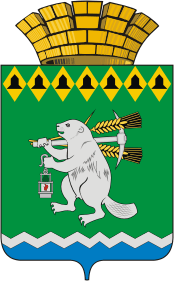 Дума Артемовского городского округаVI созыв33 заседаниеРЕШЕНИЕот 26 апреля 2018 года	        № 341О внесении изменений в Правила благоустройства территории Артемовского городского округаПринимая во внимание протест Артемовского городского прокурора от 19.12.2017 № 01-13-17 на решение Думы Артемовского городского округа от 28.09.2017 № 243 «О принятии Правил благоустройства территории Артемовского городского округа», в соответствии с Федеральными законами от 29 декабря 2017 года № 463-ФЗ «О внесении изменений в Федеральный закон «Об общих принципах организации местного самоуправления в Российской Федерации» и отдельные законодательные акты Российской Федерации», от 31 декабря 2017 года № 503-ФЗ «О внесении изменений в Федеральный закон «Об отходах производства и потребления» и отдельные законодательные акты Российской Федерации», руководствуясь статьей 23 Устава Артемовского городского округа,Дума Артемовского городского округаРЕШИЛА:1. Внести в Правила благоустройства территории Артемовского городского округа,  принятые Решением Думы Артемовского городского округа от 28.09.2017 № 243 (далее – Правила), следующие изменения:1) пункт 2 Правил изложить в следующей редакции:«2. Настоящие Правила устанавливают на основе законодательства Российской Федерации и иных нормативных правовых актов Российской Федерации, а также нормативных правовых актов Свердловской области требования к благоустройству и элементам благоустройства территории Артемовского городского округа, перечень мероприятий по благоустройству территории Артемовского городского округа, порядок и периодичность их проведения.»;2) в подпункте 2 пункта 4 Правил слова «Муниципальное бюджетное учреждение Артемовского городского округа «Жилкомстрой» заменить на слова «Муниципальное казенное учреждение Артемовского городского округа «Жилкомстрой»»;3) по тексту Правил аббревиатуру «МБУ ЖКС» заменить аббревиатурой «МКУ ЖКС»;4) подпункт 2 пункта 7 Правил изложить в следующей редакции:«2) благоустройство территории – деятельность по реализации комплекса мероприятий, установленного Правилами, направленная на обеспечение и повышение комфортности условий проживания граждан, по поддержанию и улучшению санитарного и эстетического состояния территории Артемовского городского округа, по содержанию территорий населенных пунктов и расположенных на таких территориях объектов, в том числе территорий общего пользования, земельных участков, зданий, сооружений, прилегающих территорий;»;5) подпункт 29 пункта 9 Правил изложить в следующей редакции:«29) самовольное присоединение проездов, въездов, выездов к иным объектам улично-дорожной сети при отсутствии согласования с МКУ ЖКС;»;6) подпункт 20 пункта 7 Правил изложить в следующей редакции:«20) прилегающая территория – территория общего пользования, которая прилегает к зданию, строению, сооружению, земельному участку в случае, если такой земельный участок образован, и границы которой определены Правилами в соответствии с порядком, установленным Законом Свердловской области;»;7) подпункт 32 пункта 7 Правил изложить в следующей редакции:«32) элементы благоустройства – декоративные, технические, планировочные, конструктивные устройства, элементы озеленения, различные виды оборудования и оформления, в том числе фасадов зданий, строений, сооружений, малые архитектурные формы, некапитальные нестационарные строения и сооружения, информационные щиты и указатели, применяемые как составные части благоустройства территории.»;8) в подпункте 7 пункта 9 Правил слово «сбора» заменить словом «накопления»;9) подпункт 14 пункта 29 Правил изложить в следующей редакции:«14) уборка территорий, прилегающих к местам (площадкам) накопления отходов, осуществляется на расстоянии 2 м в каждую сторону от их границ.»;10) пункт 35 Правил изложить в следующей редакции:«35. Накопление отходов допускается только в местах (на площадках) накопления отходов, соответствующих требованиям законодательства в области санитарно-эпидемиологического благополучия населения и иного законодательства Российской Федерации.Складирование твердых коммунальных отходов осуществляется в местах накопления твердых коммунальных отходов, определенных договором на оказание услуг по обращению с твердыми коммунальными отходами, в соответствии со схемой обращения с отходами.В соответствии с договором на оказание услуг по обращению с твердыми коммунальными отходами в местах накопления твердых коммунальных отходов складирование твердых коммунальных отходов осуществляется следующими способами: а) в контейнеры, расположенные в мусороприемных камерах (при наличии соответствующей внутридомовой инженерной системы);б) в контейнеры, бункеры, расположенные в местах (на площадках) накопления отходов;в) в пакеты или другие емкости, предоставленные региональным оператором.Бремя содержания мест накопления отходов (контейнерных площадок, специальных площадок для складирования крупногабаритных отходов) и территории, прилегающей к местам накопления твердых коммунальных отходов, расположенных на придомовой территории, входящей в состав общего имущества собственников помещений в многоквартирном доме, несут собственники помещений в многоквартирном доме.Бремя содержания мест накопления отходов (контейнерных площадок, специальных площадок для складирования крупногабаритных отходов) и территории, прилегающей к местам накопления твердых коммунальных отходов, не входящих в состав общего имущества собственников помещений в многоквартирных домах, несут собственники земельного участка, на котором расположены такие площадки и территория.Лицо, ответственное за содержание мест накопления отходов (контейнерных площадок, специальных площадок для складирования крупногабаритных отходов) в соответствии с договором на оказание услуг по обращению с твердыми коммунальными отходами, обязано обеспечить на таких площадках размещение информации об обслуживаемых объектах потребителей и о собственнике указанных мест.Деятельность по обращению с отходами, в том числе по их транспортированию, на территории Артемовского городского округа осуществляется в соответствии с Правилами обращения с отходами производства  и потребления в Артемовском городском округе, принятыми решением Думы Артемовского городского округа от 28.09.2017 № 247.»;11) пункт 94 Правил изложить в следующей редакции:«94. Собственники индивидуальных жилых домов и (или) уполномоченные ими лица, являющиеся владельцами и (или) пользователями индивидуальных жилых домов, обеспечивают уборку и вывоз мусора и отходов со своей территории путем заключения соответствующего договора со специализированной организацией.»;12) подпункт 2 пункта 157 Правил исключить;13) пункт 158 Правил изложить в следующей редакции:«158. Ордер (разрешение) выдается на период производства работ в МКУ ЖКС, если объект находится на территории города Артемовского, в соответствующем ТОМС Артемовского городского округа - если объект находится на территории сельского населенного пункта. Разрешение на производство работ продлевается по письменному заявлению заказчика с указанием причин и сроков, необходимых для завершения работ, но не более чем на один месяц.»;14) подпункт 5 пункта 159 Правил исключить;15) пункт 160 Правил изложить в следующей редакции:«160. Производитель работ (владелец, балансодержатель объекта) передает в МКУ ЖКС, если объект находится на территории города Артемовского, в соответствующий ТОМС Артемовского городского округа, если объект находится на территории сельского населенного пункта, проектно-сметную документацию и проект производства работ.»;16) пункт 161 Правил исключить;17) приложение № 3 к Правилам «Договор – обязательство на восстановление внешнего благоустройства» признать утратившим силу. 2. Опубликовать настоящее решение в газете «Артемовский рабочий», разместить на официальном сайте Думы Артемовского городского округа в информационно-телекоммуникационной сети «Интернет».3. Настоящее решение вступает в силу с момента его официального опубликования (за исключением подпункта 6 пункта 1 решения).Подпункт 6 пункта 1 настоящего решения вступает в силу с 28.06.2018.4. Контроль за исполнением настоящего решения возложить на постоянную комиссию по жилищно-коммунальному хозяйству (Арсенов В.С.).Председатель Думы Артемовского  городского округаК.М. ТрофимовГлава Артемовского городского округаА.В. Самочернов